2021 CDC Sexually transmitted Infection (STi) Treatment Guidelines SUMMARYMASSACHUSETTS DEPARTMENT OF PUBLIC HEALTH (MDPH) – DIVISION OF STD PREVENTION (DSTDP)These guidelines for treatment of STIs reflect recommendations of the MDPH DSTDP and of the CDC STI Treatment Guidelines. These guidelines focus on STIs encountered in outpatient settings and are not an exhaustive list of effective treatments. Please refer to the complete CDC document for more information or call the DSTDP. Clinical and epidemiological services are available through the DSTDP including staff to assist healthcare providers with confidential notification of sexual partners of patients with STIs and/or HIV. Please call the DSTDP for assistance at (617) 983-6940.SYPHILISHIV INFECTION: Same stage-specific recommendations as for HIV-negative personsPREGNANCY: Penicillin is the only recommended treatment for syphilis during pregnancy. Pregnant individuals who are allergic should be desensitized and treated with penicillin. Minimum penicillin treatment is the same as in non-pregnant patients for each stage of syphilis, but pregnant individuals with primary, secondary, or early latent syphilis can receive a second dose of benzathine penicillin G 2.4 million units IM, 1 week after initial dose, based on evidence indicating additional therapy is beneficial to prevent congenital syphilis. See complete CDC guidelines.All Suspect Syphilis Cases:  Call DSTDP at (617) 983-6940 for past titers and treatment.Gonococcal InfectionsCHLAMYDIAL INFECTIONSPartner Management: Expedited partner therapy (EPT) is allowed in Massachusetts for treatment of partners of patients with chlamydia. For more information, go to www.mass.gov/dph/cdc/stdNONGONOCOCCAL URETHRITISEPIDIDYMITISCERVICITISPelvic Inflammatory Disease (outpatient management)Pregnancy: Patients should be hospitalized and treated with recommended IV therapy (see complete CDC guidelines).LYMPHOGRANULOMA VENEREUM CHANCROIDBACTERIAL VAGINOSIS (BV)Pregnancy: Treatment is recommended for all symptomatic pregnant individuals.TRICHOMONIASISPEDICULOSIS PUBISSCABIESGENITAL HERPES SIMPLEX HIV Infection: Higher doses and/or longer therapy recommended. See complete CDC guidelines.Pregnancy: Higher doses and/or longer therapy recommended. See complete CDC guidelines.GENITAL WARTS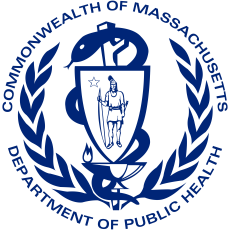 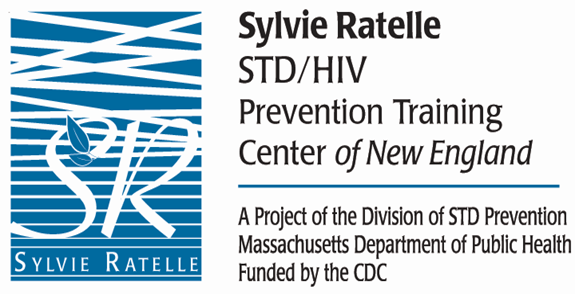 DISEASERECOMMENDED TREATMENTALTERNATIVES(use only if recommended regimens are contraindicated)AdultsPrimary, Secondary or Early Latent (<1 Year)Benzathine penicillin G 2.4 million units IM once(For penicillin-allergic non-pregnant patients only)Doxycycline 100 mg orally 2 times a day for 14 days ORTetracycline 500 mg orally 4 times a day for 14 daysSee complete CDC guidelines for additional alternatives.AdultsLate Latent (>1 Year) or Latent Of Unknown DurationBenzathine penicillin G 2.4 million units IM for 3 doses at 1 week intervals (total 7.2 million units)(For penicillin-allergic non-pregnant patients only)Doxycycline1 100 mg orally 2 times a day for 28 days ORTetracycline 500 mg orally 4 times a day for 28 daysSee complete CDC guidelines for additional alternatives.NeurosyphilisOcular SyphilisOtosyphilisAqueous crystalline penicillin G 18-24 million units per day, administered as 3-4 million units IV every 4 hours or continuous infusion, for 10-14 daysProcaine penicillin G 2.4 million units IM once daily PLUS probenecid 500 mg orally 4 times a day, both for 10-14 days2See complete CDC guidelines for additional alternatives.ChildrenPrimary, Secondary or Early Latent (<1 Year)Benzathine penicillin G 50,000 units/kg IM once, up to adult dose of 2.4 million unitsNo specific alternative regimens exist.ChildrenLate Latent (>1 Year) or Latent Of Unknown DurationBenzathine penicillin G 50,000 units/kg IM (up to adult dose of 2.4 million units) for 3 doses at 1 week intervals (up to total adult dose of 7.2 million units)No specific alternative regimens exist.Congenital SyphilisSee complete CDC guidelines.See complete CDC guidelines.DISEASERECOMMENDED TREATMENTALTERNATIVES(use only if recommended regimens are contraindicated)Adults, Adolescents, and Children>45 - <150 kgPharyngeal, Urogenital, RectalCeftriaxone 500 mg IM onceNote: Treatment of pharyngeal gonorrhea should be followed by a test of cure 7-14 days after treatment.For urogenital or rectal infections ONLY, if ceftriaxone is not available:Gentamicin 240 mg IM once PLUSAzithromycin 2 g orally once (if cephalosporin allergy) ORCefixime 800 mg orally onceAdults and AdolescentsConjunctivalCeftriaxone 1 g IM once plus consider lavage of infected eye with saline solution onceNo specific alternative regimens exist.Adults and AdolescentsArthritis, Arthritis-DermatitisCeftriaxone 1 g IM or IV every 24 hoursCefotaxime 1 g IV every 8 hours ORCeftizoxime 1 g IV every 8 hoursChildren ≤45 kgCeftriaxone 25-50 mg/kg IV or IM once (max 500 mg)No specific alternative regimens exist.NeonatesOphthalmia NeonatorumInfants Born To Infected MothersCeftriaxone 25-50 mg/kg IV or IM onceFor neonates unable to receive ceftriaxone due to co-administration of intravenous calcium:Cefotaxime 100 mg/kg IV or IM onceDISEASERECOMMENDED TREATMENTALTERNATIVES(use only if recommended regimens are contraindicated)Adults and AdolescentsDoxycycline1 100 mg orally 2 times a day for 7 daysAzithromycin 1 g orally once ORLevofloxacin 500 mg orally once a day for 7 daysChildrenAged >8 YearsAzithromycin 1 g orally once ORDoxycycline1 100 mg orally 2 times a day for 7 days9No specific alternative regimens exist.ChildrenAged <8 Yearsand ≥45 kgAzithromycin 1 g orally onceNo specific alternative regimens exist.Children <45 kgand NeonatesErythromycin base or ethylsuccinate 50 mg/kg/day orally divided into four doses daily for 14 days,Azithromycin 20 mg/kg/day orally once a day for 3 days12,PregnancyAzithromycin 1 g orally once Amoxicillin 500 mg orally 3 times a day for 7 daysDISEASERECOMMENDED TREATMENTALTERNATIVES(use only if recommended regimens are contraindicated)AdultsPenileDoxycycline1 100 mg orally 2 times a day for 7 daysAzithromycin 1 g orally once OR Azithromycin 500 mg orally once, then 250 mg orally once a day for 4 daysDISEASERECOMMENDED TREATMENTALTERNATIVES(use only if recommended regimens are contraindicated)Likely Due To Chlamydia or GonorrheaCeftriaxone 500 mg IM once4 PLUSDoxycycline1 100 mg orally 2 times a day for 10 daysNo specific alternative regimens exist.Likely Due To Chlamydia and Gonorrheaor Enteric Organisms (Penile-rectal exposure)Ceftriaxone 500 mg IM once4 PLUSLevofloxacin10 500 mg orally once a day for 10 days No specific alternative regimens exist.Likely Due To Enteric Organisms OnlyLevofloxacin10 500 mg orally once a day for 10 daysNo specific alternative regimens exist.DISEASERECOMMENDED TREATMENTALTERNATIVES(use only if recommended regimens are contraindicated)Adults and AdolescentsDoxycycline1 100 mg orally 2 times a day for 7 daysAzithromycin 1 g orally onceDISEASERECOMMENDED TREATMENTALTERNATIVES(use only if recommended regimens are contraindicated)Adults and Adolescents>45 - <150 kgCeftriaxone 500 mg IM once4 ORCefoxitin 2 g IM once plus probenecid 1 g orally once OROther parenteral third generation cephalosporin (e.g., ceftizoxime or cefotaxime)PLUSDoxycycline1 100 mg orally 2 times a day for 14 daysPLUSMetronidazole 500 mg orally twice a day for 14 daysSee complete CDC guidelines for alternatives.DISEASERECOMMENDED TREATMENTALTERNATIVES(use only if recommended regimens are contraindicated)Adults and AdolescentsDoxycycline1 100 mg orally 2 times a day for 21 daysAzithromycin 1 g orally once weekly for 3 weeks ORErythromycin base 500 mg orally 4 times a day for 21 daysDISEASERECOMMENDED TREATMENTALTERNATIVES(use only if recommended regimens are contraindicated)Adults and AdolescentsAzithromycin 1 g orally once ORCeftriaxone 250 mg IM once ORCiprofloxacin10 500 mg orally 2 times a day for 3 days ORErythromycin base 500 mg orally 3 times a day for 7 days No specific alternative regimens exist.DISEASERECOMMENDED TREATMENTALTERNATIVES(use only if recommended regimens are contraindicated)Adults and AdolescentsMetronidazole16 500 mg orally 2 times a day for 7 days ORMetronidazole gel 0.75%, 5 g intravag. once a day for 5 days ORClindamycin cream 2%, 5 g intravag. at bedtime for 7 daysClindamycin 300 mg orally 2 times a day for 7 days ORClindamycin ovules 100 mg intravag. at bedtime for 3 days18 ORSecnidazole 2 g oral granules orally once ORTinidazole 2 g orally once daily for 2 days ORTinidazole20 1 g orally once daily for 5 days DISEASERECOMMENDED TREATMENTALTERNATIVES(use only if recommended regimens are contraindicated)AdultsVaginal and CervicalMetronidazole16 500 mg orally 2 times a day for 7 daysTinidazole20 2 g orally onceAdultsPenileMetronidazole 2 g orally onceTinidazole20 2 g orally onceDISEASERECOMMENDED TREATMENTALTERNATIVES(use only if recommended regimens are contraindicated)Permethrin 1% cream rinse applied to affected areas, wash off after 10 minutes ORPyrethrin with piperonyl butoxide applied to affected areas, wash off after 10 minutesMalathion 0.5% lotion applied to affected areas, wash off after 8-12 hours ORIvermectin 250 mcg/kg orally once, repeated in 1 - 2 weeksPermethrin 5% cream applied to all areas of body from neck down, wash off after 8-14 hours ORIvermectin24 200 mcg/kg orally, repeated in 2 weeksIvermectin 1% lotion applied to all areas of body from neck down, wash off after 8–14 hours; repeat in 1 week if symptoms persistLindane 1% 1 oz of lotion or 30 g of cream applied thinly to all areas of body from neck down, wash off after 8 hoursDISEASERECOMMENDED TREATMENTALTERNATIVES(use only if recommended regimens are contraindicated)Adults and AdolescentsFirst Clinical Episode Acyclovir 400 mg orally 3 times a day for 7-10 days ORFamciclovir 250 mg orally 3 times a day for 7-10 days ORValacyclovir 1 g orally 2 times a day for 7-10 days Adults and AdolescentsSuppressive Therapy For Recurrent  Genital Herpes (HSV-2)Acyclovir 400 mg orally 2 times a day ORValacyclovir 500 mg orally once a day ORValacyclovir 1 g orally once a day ORFamciclovir29 250 mg orally 2 times a day Adults and AdolescentsEpisodic Therapy For Recurrent Genital Herpes (HSV-2)Acyclovir 800 mg orally 2 times a day for 5 days ORAcyclovir 800 mg orally 3 times a day for 2 days ORFamciclovir29 1 g orally 2 times a day for 1 day ORFamciclovir29 500 mg orally once, followed by 250 mg orally 2 times a day for 2 days ORFamciclovir29 125 mg orally 2 times a day for 5 days ORValacyclovir 500 mg orally 2 times a day for 3 days ORValacyclovir 1 g orally once a day for 5 days DISEASERECOMMENDED TREATMENTALTERNATIVES(use only if recommended regimens are contraindicated)External or PerianalPROVIDER-ADMINISTEREDCryotherapy with liquid nitrogen or cryoprobe. Repeat applications every 1-2 weeks if necessary ORSurgical removal ORTrichloroacetic acid (TCA) or bichloroacetic acid (BCA) 80% -90%. Apply small amount only to warts. Allow to dry. If excess amount applied, powder with talc, baking soda or liquid soap. Repeat weekly if necessary.PATIENT-APPLIEDImiquimod 5% cream. Apply once daily at bedtime 3 times a week for up to 16 weeks. Wash treatment area with soap and water 6-10 hours after application ORImiquimod 3.75% cream.32  Apply once daily at bedtime every day for up to 8 weeks. Wash treatment area with soap and water 6-10 hours after application OR Podofilox 0.5% solution or gel. Apply 2 times a day for 3 days, followed by 4 days of no therapy, 4 cycles max. Total wart area should not exceed 10 cm2 and total volume applied daily not to exceed 0.5 ml ORSinecatechins 15% ointment. Applied 3 times a day for up to 16 weeks. Do not wash off.Urethral MeatusCryotherapy with liquid nitrogen ORSurgical removalVaginal, Cervical or Intra-AnalCryotherapy with liquid nitrogenORSurgical removalORTCA or BCA 80%-90%. Apply small amount only to warts. Allow to dry. If excess amount applied, powder with talc, baking soda or liquid soap. Repeat weekly if necessary.